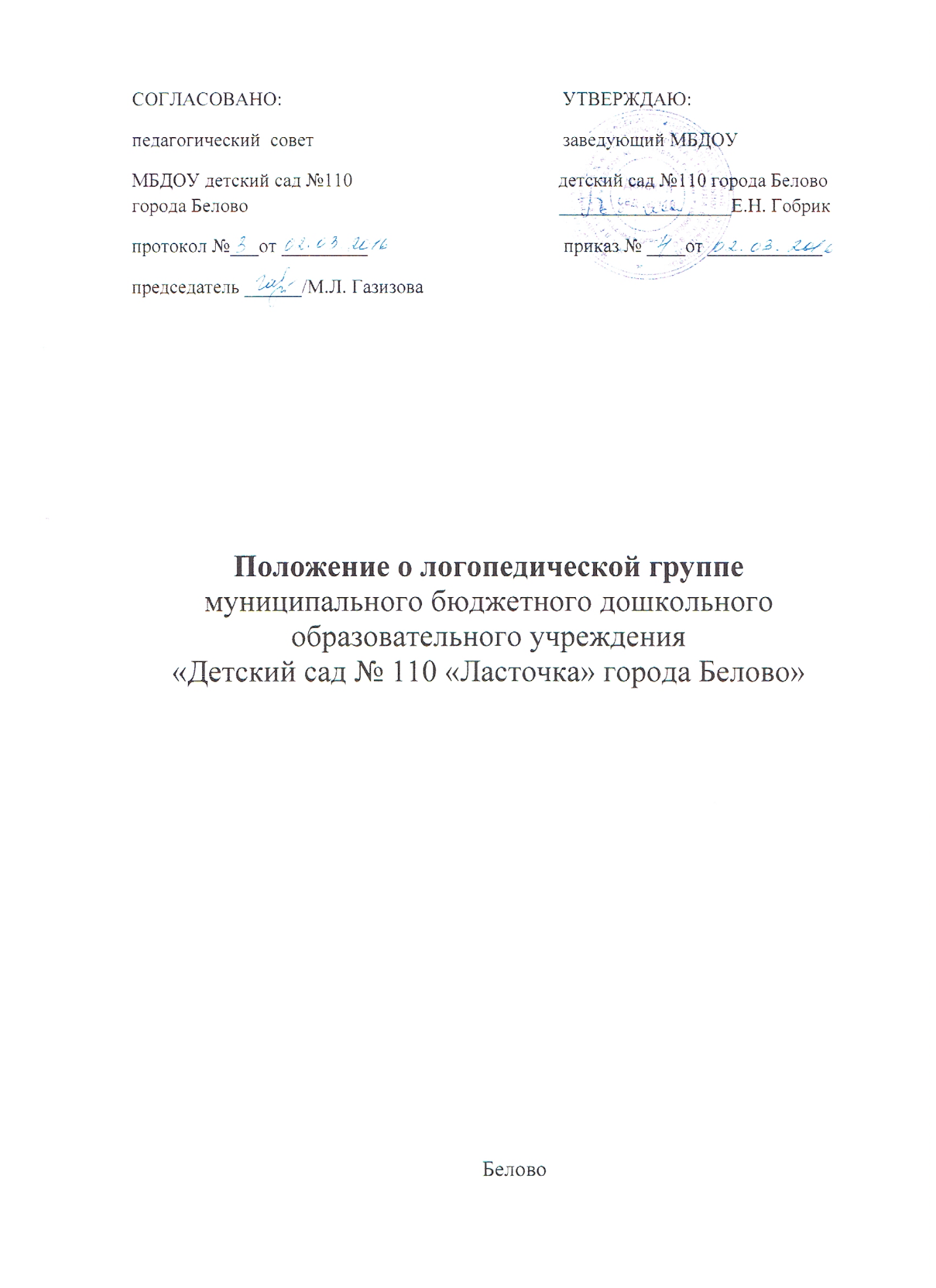 1. Общие положения 1.1.Настоящее Положение регулирует деятельность логопедических групп в Учреждении  для детей с нарушениями речевого развития. 1.2. Нормативными основаниями для деятельности логопедических групп являются Типовое положение о дошкольных учреждениях, 18.01.2012 № 22946,Методическое письмо об интегрированном воспитании и обучении детей с отклонениями в развитии в дошкольных образовательных учреждениях , утв.16.01.2002 № 03-51-5 ин\23-03.1.3. Зачислению в логопедическую группу подлежат дети с ОНР ( всех уровней),  с алалией , афазией, с дефектами речи обусловленными нарушением строения и подвижности речевого аппарата (ринолалия, дизартрия)  в возрасте 5-6 лет (старшая) и 6-7 лет (подготовительная).1.4. Открытие и закрытие логопедической группы осуществляется приказом заведующего Учреждения  (в соответствии с рекомендациями ПМПК).2. Порядок приема в логопедическую группу. 2.1. Комплектование логопедических групп детьми осуществляется на основании заключения  психолого-медико-педагогической комиссии и согласия родителей (законных представителей).2.2. Длительность пребывания ребенка в логопедической группе устанавливается заключением психолого-медико-педагогической комиссии и зависит от структуры речевого дефекта (один или два года обучения).2.3. Для зачисления ребенка в логопедическую группу предоставляются следующие документы:заключение ПМПК с рекомендациями о посещении логопедической группы и указанием необходимого срока пребывания в ней ребенка;договор с родителями о посещении ребенком данной группы;заявления родителей (законных представителей).2.4. Состав группы может быть постоянным в течение года или прием детей в нее может проводиться в течение всего года по направлению ПМПК и при наличии свободных мест. 2.5. В первую очередь в логопедические группы зачисляются воспитанники, имеющие наиболее сложные нарушения в развитии речи, препятствующие их успешному освоению образовательных программ.                                      2.6. Наполняемость логопедических групп детьми определяется, в соответствии с Уставом ДОУ, Сан Пин 2.4.1.3049-13, направлением ПМПК, речевым заключением.2.7. В логопедические группы не подлежат зачислению  дети имеющие:нарушения речи, обусловленные умственной отсталостью;деменции органического, шизофренического и эпилептического генеза;нарушения общения в форме раннего детского аутизма;заболевания, которые являются противопоказаниями для зачисления детей в дошкольные учреждения;фонетические нарушения.3. Организация деятельности логопедической группы 3.1. Логопедические группы функционируют 5 дней в неделю с 12-часовым ежедневным пребыванием детей.3.2. Логопедические группы обеспечиваются специальным помещением, оборудованием и пособиями в соответствии с возрастом детей и направлением коррекционно-развивающего обучения.3.3. Коррекционно-педагогическую помощь детям с нарушениями речевого развития оказывают учитель-логопед, воспитатели группы, по необходимости - педагог- психолог, через фронтальные, подгрупповые и индивидуальные формы работы.3.4.Продолжительность логопедических занятий: Фронтального:в старшей группе -20-25 минут;в подготовительной - 25-30 минут.Подгруппового занятия:15-20 минут.Индивидульного занятия:15 минут с каждым ребенком.Между индивидуальными и подгрупповыми занятиями допускается перерыв 5-10 минут3.5. Медицинское обеспечение в логопедических группах осуществляют штатные медицинские работники, которые отвечают за охрану здоровья воспитанников и укрепление их психофизического состояния, диспансеризацию, проведение оздоровительных и профилактических мероприятий, контролируют соблюдение санитарно-гигиенического и противоэпидемического режима, организацию физического воспитания и закаливания, питания.3.6.Ежедневно во второй половине дня, проводятся индивидуальные и подгрупповые занятия воспитателя по заданию логопеда.4. Образовательный процесс в логопедической группе 4.1.Содержание воспитательно-образовательной деятельности в логопедических группах определяется адаптированной образовательной программой МБДОУ детский сад № 110 города Белово, а также планом индивидуальной  работы, составленным на каждого ребенка.4.2. Организация образовательного процесса в логопедических группах регламентируется учебным планом, расписанием непосредственно-образовательной деятельности, перспективными  и  календарно-тематическими планами, режимом дня.4.3. В конце каждого года обучения ПМПК, по результатам обследования воспитанников группы, дает рекомендации о дальнейших формах воспитания и обучения каждого ребенка.5. Руководство и штаты 5.1. Должности учителей-логопедов устанавливаются в соответствии со штатами Учреждения: за одной логопедической группой закрепляется одна ставка учителя-логопеда.5.2. На должности учителей-логопедов и воспитателей логопедических групп назначаются лица, соответствующие квалификационным характеристикам.5.4. Руководитель Учреждения осуществляет систематический контроль и несет персональную ответственность за правильную организацию в логопедических группах непосредственно-образовательной деятельности  и проведение всего комплекса мероприятий, направленных на коррекцию отклонений речевого развития детей. 5.5. Права и обязанности педагогического и обслуживающего персонала логопедических групп определяются правилами внутреннего трудового распорядка и должностными обязанностями.